Технологическая карта урокаХод урокаΙ. Самоопределение к деятельностиМы за парты тихо сядем.Все – вниманье! Не шумим! И теперь все дружно, вместеВ мир природы поспешим.ΙΙ. Актуализация знаний и постановка учебной проблемы Учитель нажимает на звездочку, звучит голос животного.– Чей это голос? (свиньи, коровы, лошади, тигра, козы)– Какое животное лишнее? Почему? (тигр – это дикое животное, остальные домашние)Страница 2– Как вы думаете, какая будет тема урока?  Страница 3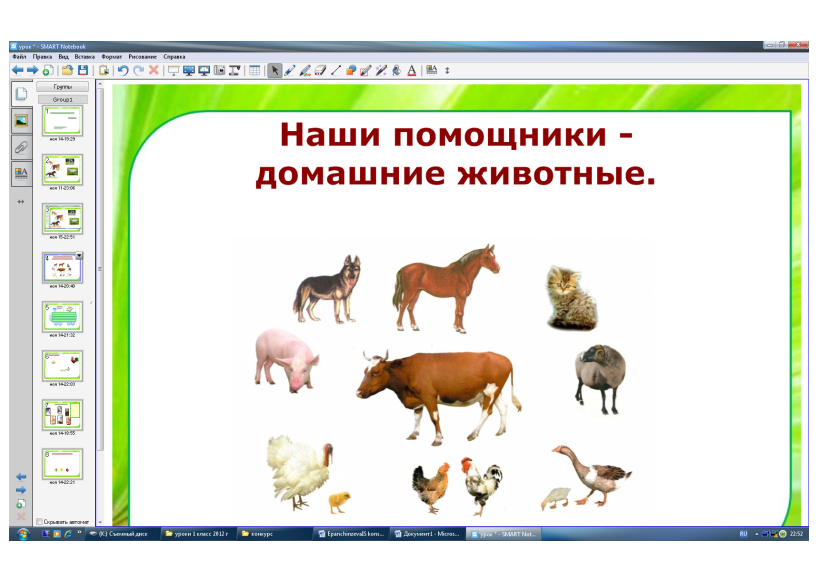 - Мыши, хомяки и попугаи живут  дома? (живут)- Можно ли их считать домашними животными? (одни скажут: « Да», другие - «Нет»)  - Вопрос был один? Да. - А мнений сколько? Два. - Почему так получилось? - Чего мы не знаем? (Каких животных называют  домашними?)- Зачем человек содержит животных дома?(чтобы получать от них  пользу)- При каких условиях животные будут помогать человеку?(когда человек  за ним ухаживает)– Что мы узнаем на уроке? ΙΙΙ. Совместное открытие знанийРабота в группах. 1. Повторение правил работы в группах. (Дети называют правило, учитель открывает карточку)2. Работа в блоге класса.Ученики заходят в блог классаhttp://bloguroki.blogspot.ru/2013/04/blog-post_30.htmlКаждая группа открывает свой документ и работает по одинаковому плану.1) Отгадайте загадку.2) Найдите информацию о животном (переходят по ссылке)3) Подумайте и ответьте на вопросы:- Как человек ухаживает за животным? ( можно обратиться к  подсказке)- Какую пользу приносит животное человеку? ( можно обратиться к  подсказке)4) Заполните “паспорт” животного. Расскажите, что вы узнали о животном. Паспорт животногоФизминутка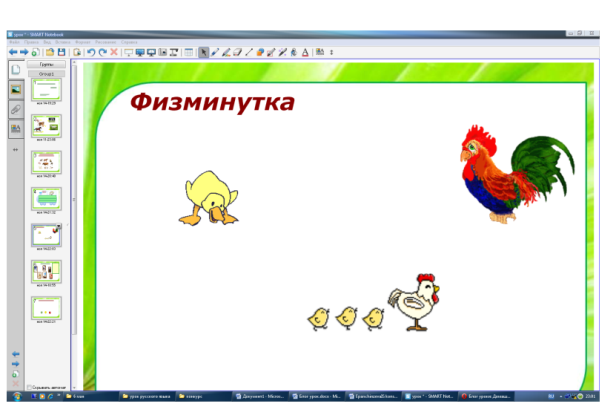 Наши уточки с утра — (Дети шагают на месте вперевалочку, подражая походке уток). Кря-кря-кря! Кря-кря-кря! Наши гуси у пруда — (Дети вытягивают шеи, отставив руки назад). Га-га-га! Га-га-га! Наши курочки в окно — (Дети бьют руками по бокам, делают небольшие частые наклоны головой). Ко-ко-ко! Ко-ко-ко! А как Петя-петушок (Дети поднимаются на носочки, машут руками). Раным-рано поутру Нам споет: «Ку-ка-ре-ку!»5. Послушайте рассказы о животных ребят из других групп. Что нового вы узнали?IV. Включение новых знаний в систему знаний и повторениеИгровые упражнения1. Игра «Кто что дает»Задача: определить, какое животное дает человеку данные продукты, вещи. После ответа, учитель размещает карточку в «волшебный» прямоугольник, открывается картинка с животным.V. Итог урока. - Каких животных называют домашними? - Чем они отличаются от диких животных?VI. Рефлексия.Я доволен своей работой на уроке  (зеленый шарик)Я хорошо работал, но умею еще лучше  (желтый шарик)Работа не получилась, не доволен собой (красный шарик)Организационная информацияОрганизационная информацияТема урокаНаши помощники – домашние животные.ПредметОкружающий мирКласс1АвторЧокеева Рита АлексеевнаМетодическая информацияМетодическая информацияТип урока.Урок «открытия новых знаний»Цель урока.расширение знаний обучающихся о роли домашних животных для человека.Задачи урока.Обобщение и расширение знаний обучающихся о пользе домашних животных для человека.Развитие умений группировать животных по названиям, характеризовать особенности диких и домашних животных.Развитие навыков поиска и отбора информации в сети Интернет.Развитие коммуникативных навыков, умения работать в группе.Воспитание бережного отношения  к домашним животным.Используемые педагогические технологии,  методы и приемы.ИКТ – работа в блоге класса, системно-деятельностный подход, технология работы в группеВремя реализации урока.40 минутПланируемый результат.Учащиеся после проведения урока должны: описывать домашних животных на основе предложенного плана, выделять их основные существенные признаки;использовать естественнонаучные тексты с целью поиска и извлечения познавательной информации, ответов на вопросы, объяснений, создания собственных устных высказываний;планировать свои действия в соответствии с поставленной задачей и условиями её реализации;адекватно использовать коммуникативные, речевые средства для решения различных коммуникативных задач;договариваться и приходить к общему решению в совместной деятельности.Необходимое оборудование и материалыМультимедийное оборудование (компьютер, проектор, экран, нетбуки – один на группу)Дидактическое обеспечение урока. Вахрушев А.А., Бурский О.В., Раутиан А.С.Методические рекомендации к учебнику Окружающий мир. 1-й класс («Я и мир вокруг»).Список учебной и дополнительной литературы Вахрушев А.А., Бурский О.В., Раутиан А.С.Окружающий мир. 1-й класс. («Я и мир вокруг»).До выполненияПосле выполнения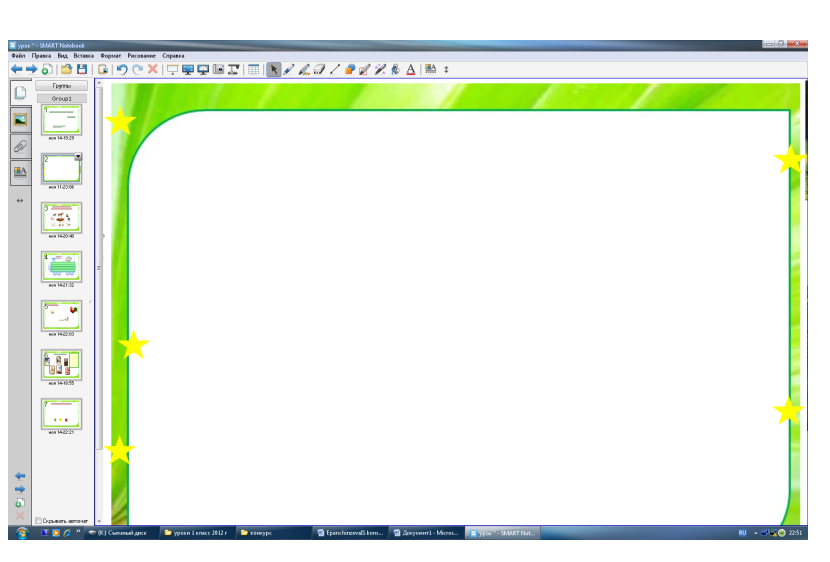 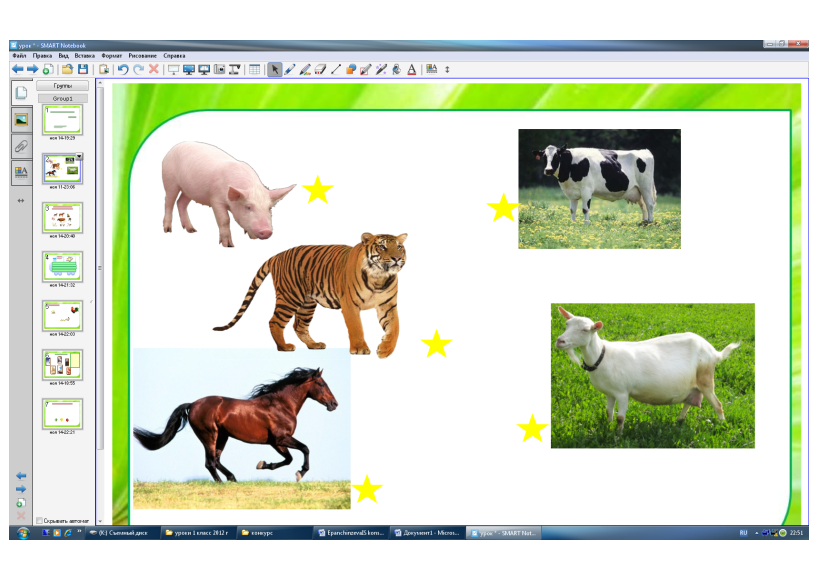 До выполненияПосле выполнения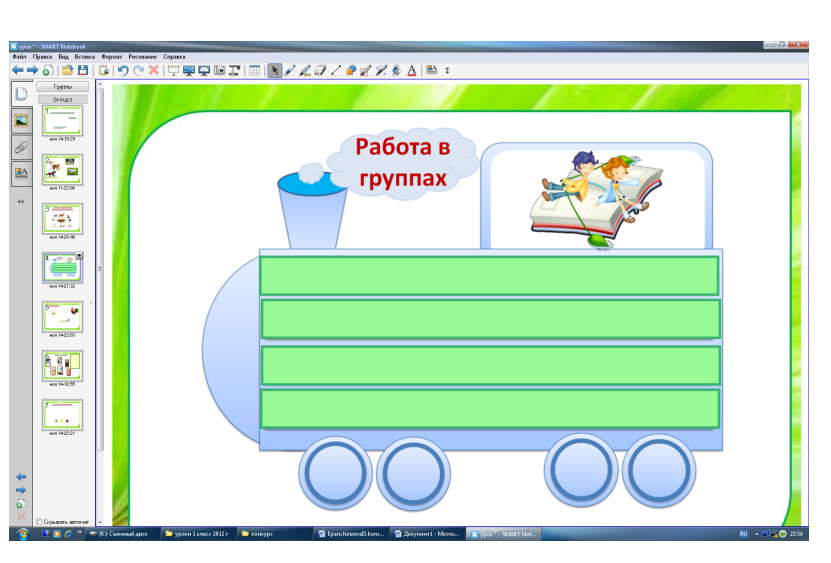 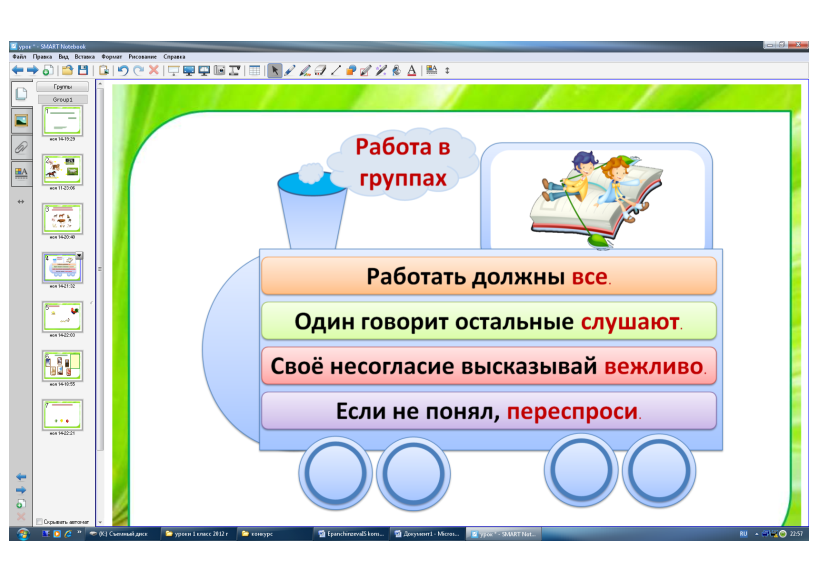 Название животногоГде живётДетёнышиКакой получает уход от человекаЧто даёт человекуДо выполненияПосле выполнения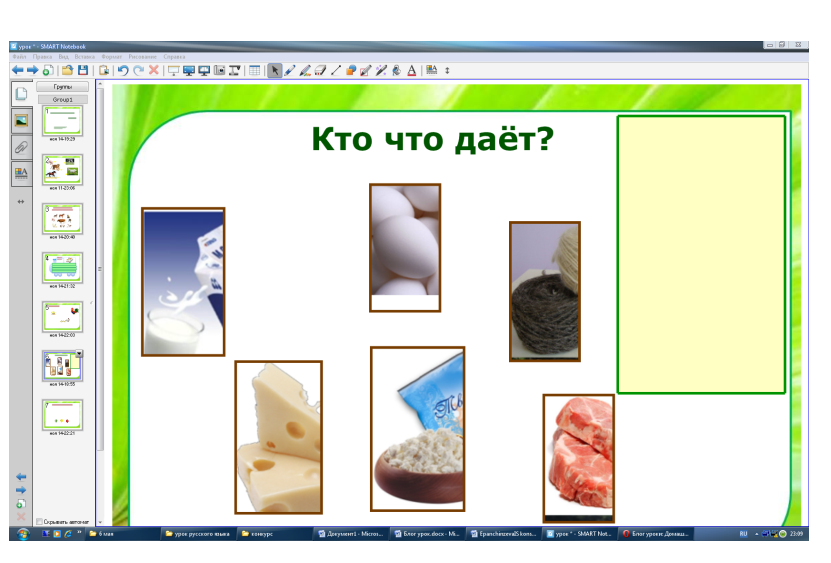 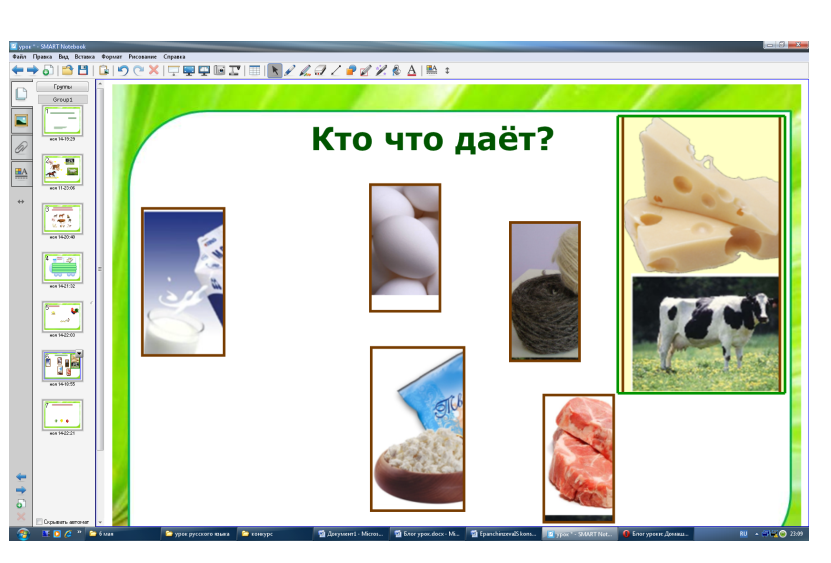 До выполненияПосле выполнения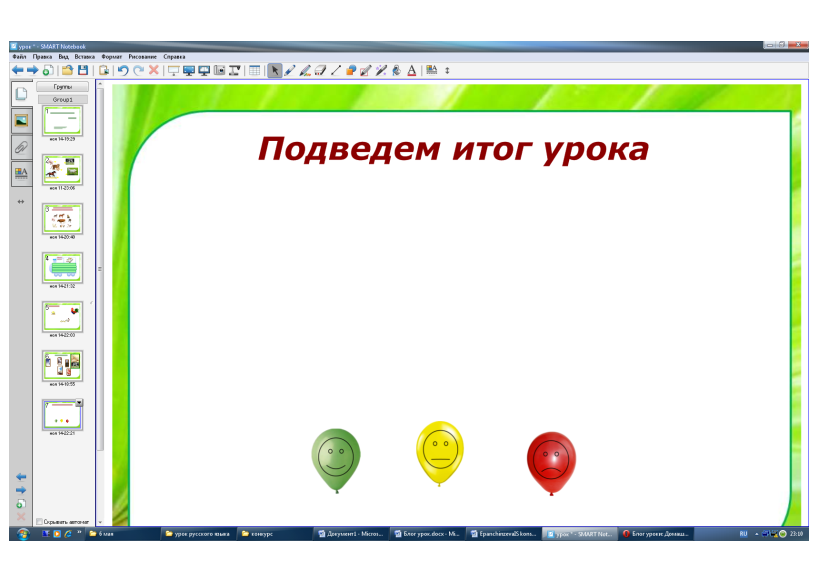 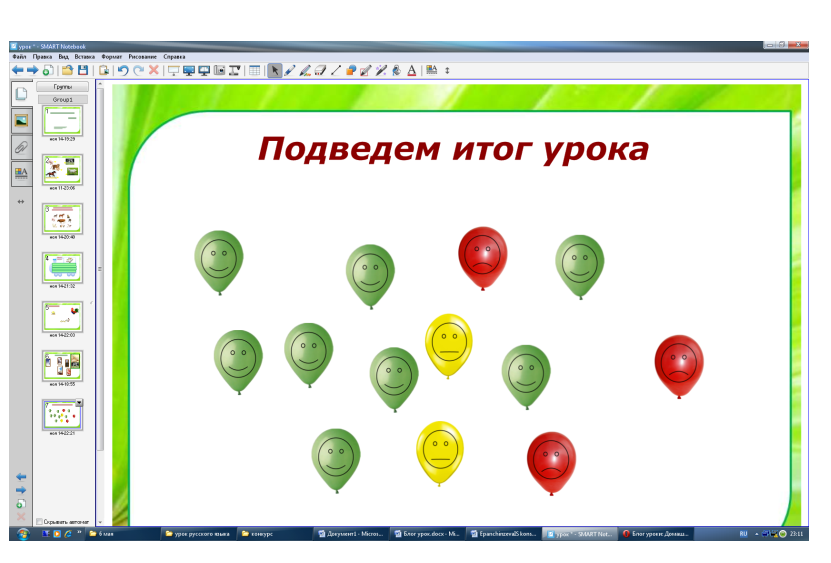 